1.	IntroducciónProgramar implica plantearse el sentido y los propósitos del proceso de aprendizaje, disponer los medios, recursos y situaciones para su realización, controlar los resultados obtenidos en relación con lo que se pretendía y tomar las decisiones pertinentes de cara a programaciones posteriores.	Todos los componentes del proceso se interrelacionan entre sí, influyendo cada uno de ellos en los demás. Es, por tanto, un proceso unitario. En el proceso de enseñanza/aprendizaje la programación es la fase de diseño global, no es la enseñanza misma, es una etapa anterior que “anticipa todo lo que profesores y alumnos van a realizar en sus clases”.Mediante esta programación pretendemos establecer una planificación del módulo de Formación y Orientación Laboral para cualquier ciclo formativo regulado por la Ley Orgánica de Educación (LOE).Nuestra autonomía pedagógica con carácter general se concretará mediante la presente programación didáctica que se constituye como un elemento de planificación curricular específico.En el marco del modelo curricular adoptado, nuestra programación constituye la fase de la planificación más próxima a la intervención didáctica. Esta programación integra los elementos curriculares, pero a un mayor nivel de concreción y detalle, estableciendo una serie de actividades en un contexto y un tiempo determinados para enseñar unos contenidos a través de una metodología adecuada, atractiva y motivadora, con la finalidad de contribuir a la adquisición de los resultados de aprendizaje planteados.En este sentido, esta programación pretende ser un valioso instrumento para la planificación de la enseñanza por las siguientes razones:	Nos ayudará a eliminar el azar y la improvisación.	Abrirá la reflexión sobre los elementos curriculares, en particular sobre la secuenciación de los contenidos y su organización y distribución en Unidades didácticas.	Permitirá sistematizar y llevar a la práctica las orientaciones y planteamientos establecidos en el Plan de Centro.	Permitirá adaptar los procesos de enseñanza y aprendizaje a las características del entorno socioeconómico, el Centro educativo y del alumnado.	Explicitará el plan de actuación docente en relación con el módulo profesional considerado, permitiendo el acceso a dicho plan a los diversos sectores de la comunidad educativa.	Constituirá un instrumento que permita incorporar las conclusiones de las reflexiones, análisis e innovaciones realizadas a lo largo del proceso con la intención de contribuir a su mejora.A grandes rasgos, la planificación persigue la finalidad de prever las respuestas a las preguntas de ¿Dónde vamos? ¿Cómo vamos a llegar? y ¿cómo sabré si hemos llegado?, respuestas que podemos observaren la imagen 1. Así, estas preguntas resultan fundamentales para conducir nuestra labor docente, y en su interior se encuentran los elementos más importantes del currículo siendo, por tanto, el proceso de planificar un camino indispensable para desarrollar la enseñanza con coherencia y asegurando una eficacia.De esta manera, la planificación nos asegurará, siempre que respetemos los principios básicos que han de regir su diseño, la reflexión sobre los factores más importantes que influirán en nuestra docencia, y una toma de decisiones correcta a priori que evitará caer en los problemas y errores observados en planificaciones anteriores o típicos de una acción docente improvisada.Educar es ayudar a que la persona se autoconstruya como tal. Para ello es necesario transmitir conocimientos teórico-prácticos que permitan al alumnado encontrar su lugar en la sociedad tanto en el ámbito profesional como humano.En este módulo se pretende dotar al alumno de las “herramientas” que le permitan conocer las posibilidades para su inserción profesional y su preparación para la aplicación de la Ley de prevención de Riesgos Laborales.Se trata de dotar al alumno de los mecanismos que le permitan reconocer y poder utilizar sus capacidades para insertarse profesionalmente en el mundo productivo.La Ley Orgánica de Educación (LOE), en su art. 39 y la Ley Orgánica de las Cualificaciones y la Formación Profesional, en su art. 9, define la Formación Profesionaldel sistema educativo se define como el conjunto de acciones formativas que tienen por objeto la cualificación de las personas para el desempeño de las diversas profesiones, para su empleabilidad y para la participación activa en la vida social, cultural y económicaEl art. 39-3 y 4 de la LOE, establece que la Formación Profesional en el sistema educativo comprende los ciclos de Formación Profesional Básica, de grado medio y de grado superior, con una organización modular, de duración variable, que integra los contenidos teórico-prácticos adecuados a los diversos campos profesionales.El Real Decreto 1147/2011, de 29 de julio, por el que se establece la ordenación general de la formación profesional del sistema educativo, señala que la formación profesional del sistema educativo persigue las siguientes finalidades:Cualificar a las personas para la actividad profesional y contribuir al desarrollo económico del país.Facilitar su adaptación a los cambios profesionales y sociales que puedan producirse durante su vida.Contribuir a su desarrollo personal, al ejercicio de una ciudadanía democrática, favoreciendo la inclusión y la cohesión social y el aprendizaje a lo largo de la vida.El Real Decreto de cada Título que desarrolla el contenido de cada uno de ellos incluirá, el Perfil Profesional dividido en Competencia General (funciones profesionales más significativas, tomando como base el conjunto de cualificaciones y, en su caso, las unidades de competencia, las Competencias Profesionales, Personales y Sociales y las Cualificaciones y, en su caso, las Unidades de Competencia del Catálogo de Cualificaciones incluidas en el Título. Además, cada Título incluirá el Entorno Profesional, la Prospectiva en el sector y las Enseñanzas divididas en Objetivos Generales y Módulos Profesionales. Por último, incluirá la relación de los módulos profesionales con las unidades de competencia para su acreditación, la relación con certificados de profesionalidad y el itinerario formativo.Finalmente, los elementos curriculares que conforman el módulo son los objetivos, expresados en términos de resultados de aprendizaje, los criterios de evaluación y los contenidos, así como orientaciones pedagógicas, duración y condiciones mínimas.2.	CONTEXTODebemos tener presente que los centros no están suspendidos en el vacío, sino asentados en una realidad que se configura en diferentes niveles y con la que interactúan de forma permanente, esta situación siempre generará una serie de influencias recíprocas, sobre todo teniendo presente que la formación profesional inicial tiene como finalidad la preparación de los alumnos para la actividad en un campo profesional.Se entiende por contexto el entorno social, histórico, económico y geográfico en el que se realiza la labor docente. Si, obviamente, todos los entornos no son iguales, contextualizar sería, entonces, adaptar el proceso de enseñanza-aprendizaje a las diferentes coyunturas geográficas, históricas, económicas y sociales del entorno en el que desarrollaremos el proceso de enseñanza. De entre los elementos que podemos incluir destacan:	Consideramos como uno de los instrumentos básicos que nos debe permitir contextualizar adecuadamente a nuestro alumnado es la realización de una evaluación inicial que se capaz de detectar de manera detallada los conocimientos previos, características y experiencias del alumnado en relación con los contenidos y objetivos del módulo de FOL. Para ello, entre los recursos del profesorado proponemos varios cuestionarios útiles para la realización de la evaluación inicial del alumnado que sirvan como punto de partida para guiar nuestra práctica docente y adaptarla a los diferentes niveles de partida, motivación, interés y ritmos de aprendizaje del alumnado y atender de esta manera a la diversidad de manera adecuada.3.	OBJETIVOSPodíamos definirlos como la “brújula” que guía el proceso de enseñanza y aprendizaje, de manera que no tienen por qué ser consultados de forma permanente, sino que al ser un elemento orientador son de utilidad para no perder el “rumbo” o para recuperarlo en el caso en que creamos haberlo perdido.El Real Decreto 1147/2011, en su art. 2, establece que la formación profesional en el sistema educativo tiene por finalidad, cualificar a las personas para la actividad profesional y contribuir al desarrollo económico del país, facilitar su adaptación a los cambios profesionales y sociales que puedan producirse durante su vida y contribuir a su desarrollo personal, al ejercicio de una ciudadanía democrática, favoreciendo la inclusión y la cohesión social y el aprendizaje a lo largo de la vida.Según lo establecido en el artículo 3 del Real Decreto 1147/2011 por el que se establece la Ordenación General de la Formación Profesional Inicial, estas enseñanzas tienen por objeto conseguir que los alumnos y las alumnas adquieran una serie de capacidades, entre las que se encuentran varias que dan fundamento al Módulo de F.O.L: “Comprender la organización y características del sector productivo correspondiente, los mecanismos de inserción profesional, su legislación laboral y los derechos y obligaciones que se derivan de las relaciones laborales”.“Consolidar hábitos de disciplina, trabajo individual y en equipo, así como capacidades de autoaprendizaje y capacidad crítica”.“Establecer relaciones interpersonales y sociales, en la actividad profesional y personal, basadas en la resolución pacífica de los conflictos, el respeto a los demás y el rechazo a la violencia, a los prejuicios de cualquier tipo y a los comportamientos sexistas”.“Prevenir los riesgos laborales y medioambientales y adoptar medidas para trabajar en condiciones de seguridad y salud.“Desarrollar una identidad profesional motivadora de futuros aprendizajes y adaptaciones a la evolución de los procesos productivos y al cambio social”.“Gestionar su carrera profesional, analizando los itinerarios formativos más adecuados para mejorar su empleabilidad”.Como podemos observar, en el currículo de los diferentes Ciclos Formativos, tan importante es la adquisición de la competencia profesional propia de cada Título y de cada profesión, como la utilización de los mecanismos necesarios para encontrar un empleo y conservarlo en condiciones de seguridad, así como el conocimiento y la auto aplicación de la legislación laboral en el futuro puesto de trabajo.En otro orden de cosas, el establecimiento de los objetivos debe realizarse partiendo de la competencia general que debe alcanzar todos los alumnos a la finalización del ciclo, competencia general que el módulo de FOL contribuirá a conseguir a través de las competencias profesionales, personales y sociales del título relacionadas con nuestro módulo y que los alumnos adquieren al cursar el módulo de FOL. Para alcanzar dichas competencias (profesionales, personales y sociales) los alumnos tendrán que lograr los objetivos generales del ciclo establecidos en su normativa reguladora, que se alcanzarán a través de la consecución de los resultados de aprendizaje del módulo (objetivos del módulo de FOL). Finalmente, los resultados de aprendizaje se adquirirán mediante la asimilación de los contenidos de cada una de las unidades didácticas y mediante la adquisición de los objetivos específicos y criterios de evaluación que se fijarán en cada una de ellas.A través del siguiente gráfico establecemos el mecanismo que seguiremos para establecer los objetivos del módulo:MECANISMO DE ADQUISICIÓN Y FIJACIÓN DE LOS OBJETIVOS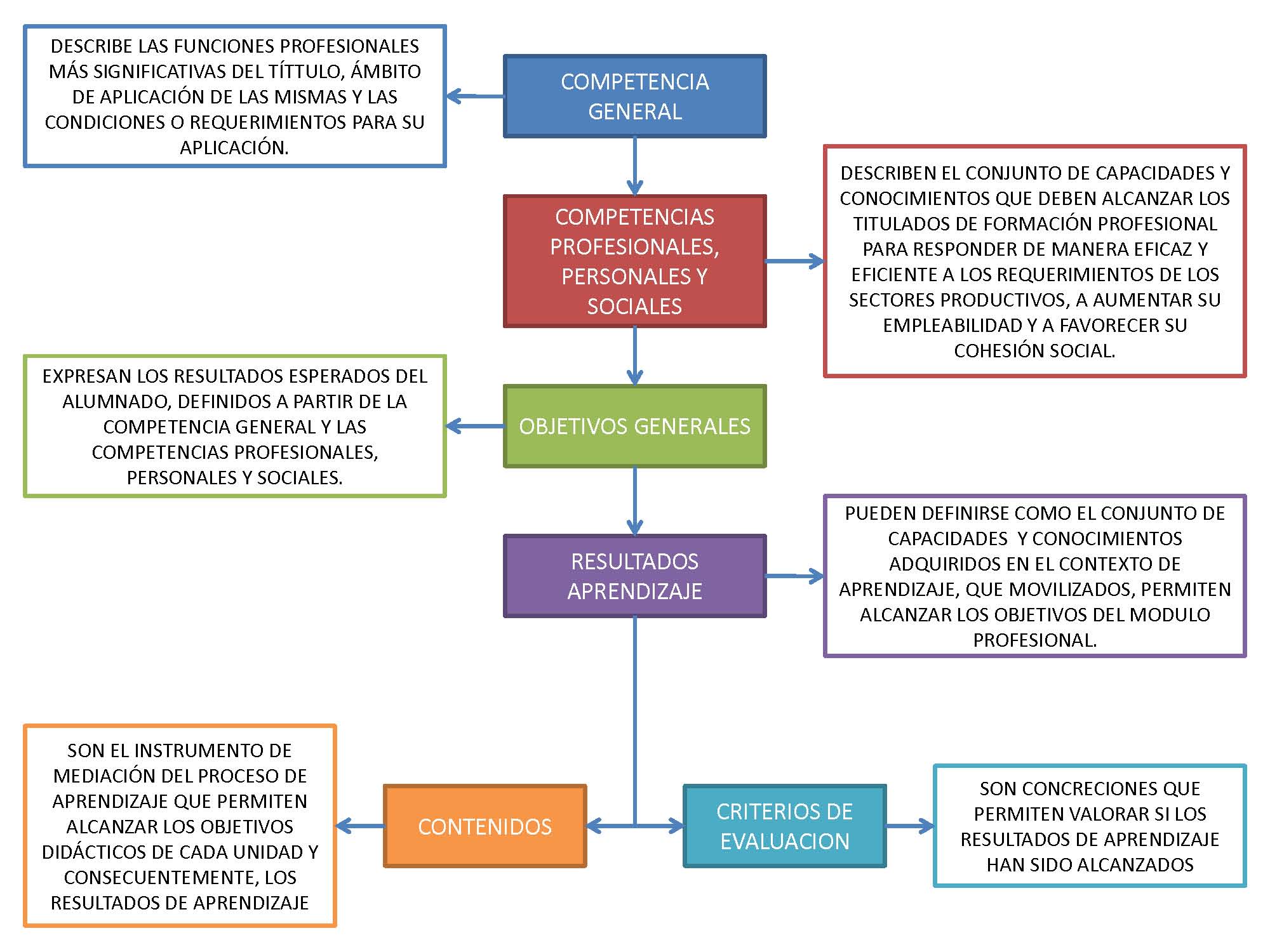 4.	CONTENIDOSLos contenidos del currículo son indispensables para alcanzar los resultados de aprendizaje y tienen por lo general un carácter interdisciplinar derivado de la naturaleza de la competencia profesional asociada al título. 4.1.	SELECCIÓN DE LOS CONTENIDOSLos elementos curriculares de cada módulo profesional incluyen por lo general conocimientos relativos a conceptos, procesos, situaciones y procedimientos que concretan el “saber hacer” técnico relativo a la profesión. Las capacidades actitudinales que pretenden conseguirse deben tomar como referencia fundamental los resultados de aprendizaje del módulo de formación en el centro de trabajo y las capacidades profesionales del perfil.Los objetivos del módulo de FOL, formulados como resultados de aprendizaje que los alumnos y alumnas habrán desarrollado al finalizar el curso como consecuencia del proceso de enseñanza y aprendizaje, determinan los contenidos cuyo desarrollo permita alcanzar las competencias y resultados enumerados.Es preciso resaltar que el módulo de FOL está limitado en el tiempo, por lo que deberemos establecer prioridades, matizaciones, ampliaciones y reducciones.También hay que tener en cuenta que el módulo de FOL tiene una serie de contenidos que pueden conectar con las de otros módulos de determinados ciclos formativos, por lo que será necesaria una adecuada coordinación entre el profesorado que imparta enseñanzas en el Ciclo Formativo para evitar duplicidades en el proceso de enseñanza-aprendizaje de los alumnos/as, permitiendo la optimización de los recursos temporales y humanos. 4.2.	ESTRUCTURA DE LOS CONTENIDOSLos contenidos, que a continuación se exponen, representan la selección de los elementos culturales considerados como más relevantes para potenciar el desarrollo global del alumnado, y capacitarlos para comprender y actuar de forma constructiva en la sociedad en que viven; por tanto, han de ser objeto de enseñanza y aprendizaje.	Siguiendo a Coll (1987), quien define el término contenidos como el conjunto de formas culturales y de saberes seleccionados para formar parte de las distintas áreas curriculares, pudiendo ser hechos, conceptos, procedimientos, valores, normas y actitudes y el Real Decreto 1147/2011 que establece, en su art. 10.d, que los contenidos básicos del currículo, quedarán descritos de forma integrada en términos de procedimientos, conceptos y actitudes, distinguimos los distintos tipos de contenidos que se deben tratar en toda programación:Contenidos conceptuales: son conocimientos e informaciones relativos a un campo del saber.Contenidos procedimentales: son un conjunto de acciones ordenadas y orientadas a la consecución de una meta.Contenidos actitudinales: están orientados a adquirir tendencias o disposiciones que permiten a la persona comportarse de una forma consistente y persistente ante determinadas situaciones, objetos, sucesos o personas. Las actitudes traducen el mayor o menor respeto a unos determinados valores y normas.Los contenidos deben ser reorganizados y desarrollados de la forma que considere más adecuada teniendo en cuenta la situación de aula y el contexto donde se vayan a impartir dichos contenidos.Esta secuenciación y organización de los contenidos sigue los criterios lógicos y psicológicos básicos siguientes:	Importancia de las ideas previas.	Currículo en espiral, es decir, presentación de los contenidos interrelacionados, desarrollando cada uno de ellos y regresando periódicamente a la visión de conjunto con el fin de enriquecerla y ampliarla.4.3.	UNIDADES DIDÁCTICASLa manera de organizar, secuenciar y presentar los contenidos es decisiva, pues deben estar contextualizados al entorno del grupo, al sector profesional relacionado con el ciclo formativo donde se imparte el módulo, al entorno socioeconómico y a las características propias del Centro, definidas a través de su Plan de Centro. Los contenidos deben ser coherentes y lógicos para los alumnos y la metodología adecuada al tipo de conocimiento que se desea construir y a las características propias del grupo detectadas a través de su evaluación inicial y su contextualización.Si se tiene en cuenta que el aprendizaje no depende de la cantidad de información que se proporciona a los alumnos/as, sino de las conexiones que estos logren establecer entre lo que ya saben y lo que desconocen, parece lógico que sean los propios alumnos/as los que construyan el conocimiento resolviendo diferentes casos o situaciones de trabajo que en un futuro se pueden presentar. La estructuración que llevaremos en el aula estará siempre en función del objetivo didáctico que pretendamos alcanzar y los criterios de evaluación que queramos observar y consecuentemente, evaluar.Los contenidos de nuestra programación los dividiremos en Unidades Didácticas (U.D.) agrupadas en bloques temáticas, tal como se describen a continuación:Unidades didácticasA continuación, se presenta en forma de ficha un resumen de las unidades didácticas de la programación del módulo de FOL, incluyéndose en las mismas el Título de la Unidad Didáctica, el resultado de aprendizaje con el que está relacionado y que contribuye a alcanzar sus objetivos didácticos (relacionado con el resultado de aprendizaje), sus contenidos y sus criterios de evaluación. Los contenidos básicos del currículo, tal como establece el Real Decreto 1147/2011 en su art.10 d) quedarán descritos de forma integrada en términos de procedimientos, conceptos y actitudes. 6. LA EDUCACIÓN EN VALORESLa LOE establece en su preámbulo que, fomentar el aprendizaje a lo largo de toda la vida implica, ante todo, proporcionar a los jóvenes una educación completa, abarcando los conocimientos y las competencias básicas que resulten necesarias en la sociedad actual, que les permita desarrollar los valores que sustentan la práctica de la ciudadanía democrática, la vida en común y la cohesión social y que estimule en ellos y ellas el deseo de seguir aprendiendo y la capacidad de aprender por sí mismos.También ocupa un lugar relevante, según la LOE, en la relación de principios de la educación, la transmisión de aquellos valores que favorecen la libertad personal, la responsabilidad, la ciudadanía democrática, la solidaridad, la tolerancia, la igualdad, el respeto y la justicia, que constituyen la base de la vida en común.Se establece en el Título Preliminar Capítulo I, dentro de los principios y fines de la educación, en su artículo 1.c que uno de los principios en los que se inspira el sistema educativo español será:La transmisión y puesta en práctica de valores que favorezcan la libertad personal, la responsabilidad, la ciudadanía democrática, la solidaridad, la tolerancia, la igualdad, el respeto y la justicia, así como que ayuden a superar cualquier tipo de discriminación.A su vez, en el art.2.e se establece como uno de los fines sobre los que se orientará el sistema educativo español la consecución de:La formación para la paz, el respeto a los derechos humanos, la vida en común, la cohesión social, la cooperación y solidaridad entre los pueblos, así como la adquisición de valores que propicien el respeto hacia los seres vivos y el medio ambiente, en particular al valor de los espacios forestales y el desarrollo sostenible.	Por lo tanto, la educación en valores debe inundar todas las etapas educativas. El desarrollo de la educación en valores se realizará a través de la impartición y desarrollo de contenidos transversales expresados en nuestra programación didáctica. Entre los temas de educación en valores que creemos conveniente tratar en el módulo de FOL a lo largo de los contenidos del módulo (aunque cada profesor debe teenr en cuenta aquellos que priorice el Centro donde imparta sus enseñanzas, a través de lo dispuesto en su Proyecto educativo)resumimos, a modo de propuesta para el profesorado que tome como referencia esta programación, a continuación aquéllos que consideramos que ayudarán a proporcionar a los jóvenes unos principios que favorezcan la responsabilidad, la tolerancia, el respeto y la justicia, valores que serán precisos para desempeñar adecuadamente las funciones que son propias de su puesto de trabajo, insertarse y socializarse de manera óptima en el entorno laboral. Así podemos citar:Educación para la igualdad de género. La educación para la igualdad es una necesidad en el contexto actual que exige de todas las personas que intervienen en el universo educativo un compromiso firme para ofrecer una educación que busque la igualdad efectiva entre hombres y mujeres. Por ello, en nuestra actividad docente deberemos proponer debates y coloquios en los que se resaltarán las virtudes de la cultura de la igualdad de género y buscarán en el alumnado la reflexión e importancia sobre la igualdad de oportunidades entre hombres y mujeres.Educación moral y cívica. Con este valor pretendemos ayudar a analizar críticamente la realidad cotidiana y las normas socio-morales vigentes, de manera que se favorezcan formas más justas y adecuadas de convivencia. Así, se tratará de fomentar actitudes racionales y coherentes con la finalidad de que se comporten en su vida diaria de manera consecuente con las mismas.Educación para la salud. Tendrá como finalidad despertar en el alumnado la reflexión sobre su tipo de vida y de conducta y a orientar sus hábitos y modos de comportarse de una manera saludable. Educación para la paz. Buscará fomentar la resolución pacífica de los conflictos. Se desarrollará concretamente a través del bloque de trabajo en equipo, fomentando la negociación y el trabajo en equipo como vía para la resolución de conflictos y problemas. 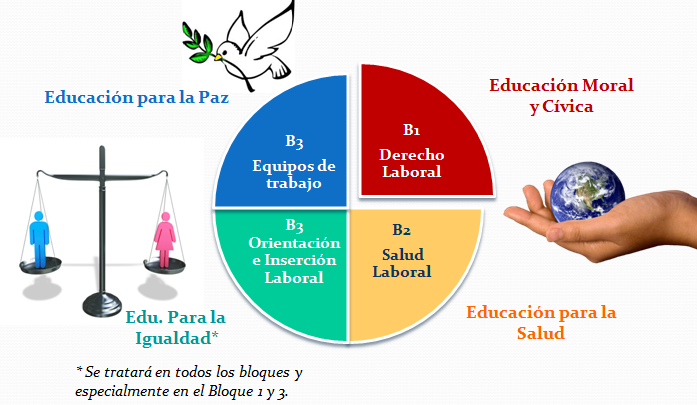 6. METODOLOGÍA6.1. METODOLOGÍA DIDÁCTICA	La metofología constituye el conjunto de criterios y decisiones que organizan, de forma global, la acción didáctica en el aula: papel que juegan los alumnos/as y profesores/as, medios y recursos utilizados, tipos deactividades, organización de los tiempos y espacios, agrupamientos, secuenciación y tipo de tareas. Es evidente que existirán metodologías diversas, pero en las enseñanzas de la Formación profesional la metodología didáctica de formación profesional, tal como establece el art. 8.6 del Real Decreto 1147/2011, de 29 de julio, por el que se establece la ordenación general de la formación profesional del sistema educativo, integrará los aspectos científicos, tecnológicos y organizativos que en cada caso correspondan, con el fin de que el alumnado adquiera una visión global de los procesos productivos propios de la actividad profesional correspondiente.	A este respecto, existen varios aspectos que condicionan la metodología empleada, entre los que destacan, para el módulo de FOL en concreto, los siguientes:- El carácter interdisciplinar de los contenidos del módulo que, a veces provoca en los alumnos una desorientación, perdiéndose la visión de interrelación del conjunto.- Ausencia, en algunos casos, de motivación positiva y actitud favorable hacia los contenidos al no estar relacionados directamente con las competencias del ciclo, salvo alumnos que provienen del mundo del trabajo.- En muchos casos, los alumnos tienen ideas preconcebidas sobre los contenidos de F.O.L. (empresarios, contratación, búsqueda de empleo, salarios, trabajo en equipo, etc.), que no son precisos y que suponen un obstáculo mayor en la comprensión de los nuevos conceptos.- Dificultad en la clasificación de valores y actitudes que tienden a considerarse como meros contenidos que deben enseñarse.- Las características y necesidades/limitaciones del alumnado, destacando circunstancias tales como la edad, el entorno sociocultural y económico, la experiencia previa y la escasa relación con las enseñanzas de la Educación Secundaria Obligatoria y Bachillerato.- Dificultad para conseguir un aprendizaje significativo, dejando a un lado el aprendizaje mecánico, al que están acostumbrados.- Las características del centro, en cuanto a materiales a emplear en las distintas actividades de enseñanza-aprendizaje, planes, proyectos y programas a los que está adscrito, colaboraciones con empresas del entorno, así como relaciones institucionales que mantenga con los organismos públicos de cara a facilitar la realización de actividades complementarias y extraescolares.	Por último, indicar dentro de estas consideraciones generales, que en nuestro manual se incluyen y proponen actividades que promueven la lectura, la educación en valores, el uso de las TICs, el trabajo en equipo y que potencien el aprender a aprender como elemento metodológico clave.6.2. PRINCIPIOS Y ORIENTACIONES METODOLÓGICAS APLICABLES AL MÓDULO DE FORMACIÓN Y ORIENTACIÓN LABORALLa metodología didáctica en la Formación Profesional debe hacer hincapié en fomentar la capacidad de autoaprendizaje del alumnado y el trabajo en equipo. Por ello, proponemos una metodología activa, basada en el protagonismo del alumnado, procurando que participe en clase, de manera que la labor del docente queda relegada a un mero guía o tutor en el proceso de enseñanza aprendizaje.Así pues, proponemos una metodología, teniendo como base las actividades presentadas en nuestro manual, basada en los siguientes principios metodológicos:Partiremos siempre de la idea previa de los alumnos para lograr un aprendizaje significativo, que proporcione al alumno relacionar los conocimientos y experiencias vividas, con los nuevos contenidos del módulo permita una mejor planificación y adaptación del proceso de enseñanza-aprendizaje. Para ello, comenzaremos cada una didáctica con un caso práctico inicial, que permita diagnosticar las conocimientos previos del alumnado y del que se recojan las ideas previas de los alumnos, así como la realización de la evaluación inicial general que se realizará al comienzo de curso con fin, tal como ya hemos comentado a lo largo de esta programación, con el objetivo de detectar los conocimientos previos, características y experiencias del alumnado en relación con los contenidos y objetivos del módulo de FOL y establecer así el punto de partida para guiar nuestra práctica docente y adaptarla a los diferentes niveles de partida, motivación, interés y ritmos de aprendizaje del alumnado y atender de esta manera a la diversidad de manera adecuada.La elección de situaciones de aprendizaje sugerentes, atractivas y relevantes para el grupo (casos prácticos que simulen situaciones vividas o experimentadas por los propios alumnos/as o análisis de noticias actuales en relación con el módulo).La potenciación de la aplicación práctica de los nuevos conocimientos que permita al alumno verificar la utilidad y el interés de lo que va aprendiendo y, logre, así, un aprendizaje funcional que le permita trasladar los aprendizajes adquiridos a otros entornos y situaciones laborales. Por todo ello, se realizarán supuestos prácticos lo más cercanos a la realidad empresarial y social (utilización de documentos reales y actuales).Utilización de técnicas que promuevan participativa activa del alumnado (realización y corrección de casos prácticos, presentaciones orales y trabajos de investigación individuales o grupales).Un proceso de enseñanza que desarrolle el “aprender a aprender”. El autoaprendizaje del alumnado es una de las capacidades básicas que deben adquirir los alumnos para enfrentarse al mercado laboral (necesidad de una continua adaptación a los cambios tecnológicos, los cambios de funciones, la movilidad geográfica o a la inestabilidad en el empleo). Para desarrollar esta capacidad, se plantearán actividades que favorezcan la búsqueda autónoma de información o el análisis autónomo de documentación de manera individual o en grupo (trabajos de investigación individual o grupal y resolución individual de casos prácticos).Se aplicarán los principios de individualización y personalización en el desarrollo de la labor educativa, teniendo en cuenta la atención a la diversidad como elemento enriquecedor de esa labor. Se atenderán a los diferentes ritmos de aprendizaje de cada alumno, a través del planteamiento de actividades de refuerzo o ampliación.Para aplicar de una manera adecuada los criterios metodológicos, es fundamental crear en el aula un clima de respeto y escucha. El clima cordial y afectivo del aula condiciona todo el proceso de enseñanza-aprendizaje. Por ello, es esencial trabajar una relación de respeto, aceptación y reconocimiento entre profesor y alumnado. Por otro lado, es importante fomentar la confianza, motivación y participación entre el alumnado. Se potenciará la realización de debates y trabajos grupales que anime al alumnado a la reflexión, análisis, discusión y al trabajo en equipo como anticipo de la realidad laboral en la que deben insertarse los alumnos, y como medio de desarrollo de actitudes de solidaridad y de participación.Se potenciará la investigación y el uso de las TIC (proyecciones, cañón, vídeos, uso de internet, etc.). Para ello, consideramos como un instrumento metodológico de vital importancia la utilización para la exposición de los diferentes contenidos de las unidades del libro de las presentaciones multimedia facilitadas en los recursos del profesor de nuestro manual para cada unidad didáctica. Además, se proponen en el manual actividades a través de la Web, que consistirán en la realización de supuestos prácticos que requieran de la investigación y utilización a través de Internet.6.3. Estrategias de enseñanzaLa diversidad del alumnado y la variedad de contenidos a impartir aconseja utilizar una amplia gama de estrategias didácticas, que combinen las de mayor peso expositivo con aquellas de indagación. El mayor o menor grado de ayuda pedagógica a prestar por el profesor, dependerá en gran medida de los conocimientos previos que el alumno posea respecto al nuevo aprendizaje al que se va a enfrentar y del tipo de contenidos que se va a abordar. Proponemos las siguientes estrategias metodológicas:a)	Estrategias expositivasConsistirán en presentar, de forma oral o escrita, los contenidos estructurados de forma clara y coherente, que conecten con los conocimientos de partida del alumnado. Los contenidos que el alumno debe aprender le son presentados explícitamente; necesita asimilarlos de forma significativa, relacionándolos con conocimientos anteriores y encontrando sentidos a las actividades de aprendizaje.Al inicio de cada unidad didáctica sería útil realizar un debate sobre las cuestiones que plantea el caso práctico inicial que sirva para poner de manifiesto lo que el alumnado conoce o intuye acerca de los nuevos contenidos que se van a desarrollar. Esta información puede obtenerse también oralmente, planteando un torbellino de ideas sobre las cuestiones planteadas o mediante la respuesta individual por parte de cada alumno y la posterior puesta en común por el grupo clase.Un posible riesgo que puede tener la utilización de estrategias expositivas es que el alumnado aprenda de forma memorística y repetitiva, por lo que es necesario cerciorarse de que los conocimientos adquiridos por los estudiantes se han integrado en su estructura de conocimientos, relacionándolos con los que ya conoce y siendo capaces de transferirlos y/o utilizarlos en diferentes situaciones.Estas estrategias se pueden ver reforzadas con las presentaciones multimedia facilitadas al profesorado entre los recursos del libro y consideramos de gran importancia.b)	Estrategias de indagaciónEste tipo de estrategias requieren la utilización de técnicas de investigación por parte del alumnado, ofreciéndole un protagonismo mayor en la construcción del aprendizaje. Los objetivos principales de las actividades basadas en la investigación y descubrimiento no suelen ser los aprendizajes conceptuales, sino que cumplen una función muy importante en la adquisición de procedimientos y de actitudes.A través de las estrategias de indagación se posibilita el acercamiento del alumnado a situaciones reales, nuevas y/o problemáticas que le permitirán aplicar conocimientos ya adquiridos para la realización de nuevos aprendizajes, así como la posibilidad de ofrecer respuestas creativas a la solución de problemas. Todo ello contribuye, a su vez, a fomentar la autonomía en el trabajo de los alumnos y alumnas, así como a la creación de un clima de interrelaciones en el aula.Existe una tipología variada de actividades o secuencias de acciones que pueden ser más o menos concretas o aplicables a situaciones diferentes. Entre las que proponemos los siguientes ejemplos:1.	Realización de mapas conceptuales. 2.	Entrevistas y encuestas. 3.	Trabajos monográficos. 4.	Análisis de situaciones y/o resolución de problemas. 5.	Juegos de rol (role-playing), que implican la dramatización o representación por parte del alumnado de diferentes papeles que asumen como propios. El hecho de que el “actor” tenga que defender su postura públicamente favorece las posibilidades de cambio actitudinal.6.	La realización de debates a los que da lugar la exposición de cada una de las posturas obliga a exponer sus argumentos de forma rigurosa y a manifestar sus actitudes a favor o en contra de una determinada situación.7.	Visitas a empresas e instituciones de interés económico y social. 8.	Comentario y debates de sentencias y artículos de prensa relacionados con los contenidos (“Sala de prensa”).Sea cual sea la estrategia de enseñanza, las actividades se irán realizando en los distintos momentos del proceso de enseñanza y aprendizaje para:El diagnóstico de los conocimientos previos. La introducción y desarrollo de nuevos aprendizajes. La consolidación de las nuevas ideas y su contraste y relación con los conocimientos previos. En el último trimestre, una vez estudiados, analizados, debatidos y recapitulados todos los contenidos, estableceremos una globalización de esos contenidos. Lo abordaremos a través de nuestra unidad Emple@te que actuará como un gran supuesto globalizador que servirá para sintetizar todos los contenidos adquiridos a lo largo del curso y permitirá visualizar dichos contenidos de manera interrelacionada e integradora.6.4.	Agrupamiento de los alumnosEn determinados momentos, en función de los objetivos propuestos y la naturaleza de las actividades, será preciso atender a la específica composición de los grupos de alumnos/as.Al igual que no podemos hablar de un único método, no podemos plantear una única forma de agrupar al alumnado para realizar las actividades de enseñanza aprendizaje. La flexibilidad organizativa implica combinar diferentes agrupamientos dentro del aula, en función del objetivo que nos planteemos en cada momento.A continuación, proponemos la posible organización de las actividades dentro del aula:Gran grupo. El trabajo colectivo es un buen instrumento para aglutinar al grupo clase alrededor de una idea. El papel del docente en este tipo de agrupamiento será dinamizar el grupo para que surjan ideas nuevas y hacer de hilo conductor de las aportaciones sobre diferentes temas. Así, este tipo de agrupación será muy útil para presentar un tema de interés general, dar nociones básicas o explicaciones sobre conceptos teóricos, detectar los intereses del grupo, comunicación de experiencias o puesta en común del trabajo de pequeños grupos y conclusiones.Pequeños grupos e en parejas. Será idóneo para trabajos de investigación activa, elaboración de planes de trabajo, desarrollar actitudes cooperativas y de trabajo en grupo, buscar y sistematizar informaciones, entre otras. El papel del profesor/a consistirá en cohesionar los grupos y orientar y dinamizar el trabajo de los mismos.Trabajo individual. Es el que permite un mayor grado de individualización del proceso enseñanza-aprendizaje, adecuándose al ritmo y posibilidades de cada alumno/a. Resulta muy válido para afianzar conceptos y realizar un seguimiento más pormenorizado del proceso de cada alumno/a, comprobando el nivel de comprensión alcanzado y detectando dónde encuentran las dificultades. El papel del profesor/a será el de ayudar a superar las dificultades y reforzar los aspectos positivos.6.5.	Orientaciones pedagógicasComo aspecto novedoso de los nuevos títulos de formación profesional, destacar las orientaciones pedagógicas del módulo de FOL. Estas son orientaciones de carácter general para marcar en qué funciones y en qué procesos se centra la formación del módulo, indicando el tipo de actividades que son más adecuadas para su desarrollo.Este módulo contiene la formación necesaria para que el alumnado pueda insertarse laboralmente y desarrollar su carrera profesional en el sector de la educación infantil formal y no formal.Las líneas de actuación en el proceso enseñanza-aprendizaje que permiten alcanzar los objetivos del módulo versarán sobre:	El manejo de las fuentes de información sobre el sistema educativo y laboral, en especial en lo referente al sector relacionado con el título.	La realización de pruebas de orientación y dinámicas sobre la propia personalidad y el desarrollo de las habilidades sociales.	La preparación y realización de currículos (CVs), y entrevistas de trabajo.	Identificación de la normativa laboral que afecta a los trabajadores del sector, manejo de los contratos más comúnmente utilizados, lectura comprensiva de los convenios colectivos de aplicación.	La cumplimentación de recibos de salario de diferentes características y otros documentos relacionados.	El análisis de la Ley de Prevención de Riesgos Laborales debe permitir la evaluación de los riesgos derivados de las actividades desarrolladas en el sector productivo. Asimismo, dicho análisis concretará la definición de un plan de prevención para la empresa, así como las medidas necesarias que deban adoptarse para su implementación.	La elaboración del Proyecto profesional individual, como recurso metodológico en el aula, utilizando el mismo como hilo conductor para la concreción práctica de los contenidos del módulo.	La utilización de aplicaciones informáticas y nuevas tecnologías en el aula.Estas líneas de actuación deben fundamentarse desde el enfoque de “aprender-haciendo”, a través del diseño de actividades que proporcionen al alumnado un conocimiento real de las oportunidades de empleo y de las relaciones laborales que se producen en su ámbito profesional.6.6. ACTIVIDADES DE ENSEÑANZA APRENDIZAJEActividades Iniciales o de Diagnóstico. “En el caso práctico inicial”. Para conocer los conocimientos previos del alumnado, prejuicios, ideas preconcebidas y puntos de partida e intentar motivar y despertar el interés sobre los contenidos en el alumnado.Actividades de Desarrollo y Aplicación. Actividades y casos prácticos sobre los diferentes contenidos establecidos en las diferentes unidades didácticas.Actividades de Síntesis: “Actividades finales” y “Repasando”. Supuestos prácticos que permiten sintetizar y repasar los contenidos de la unidad. Destacamos especialmente la actividad “Repasando” que se encuentra al final de cada unidad y cuyo fin es servir de eje vertebrador de los contenidos expuestos durante dicha unidad y sintetizarlos en un único supuesto que permite comprender globalmente y de manera coherente la relación entre los mismos.Actividades de refuerzo: de los contenidos fundamentales de cada unidad, se propondrá al alumnado que presenten dificultades en la asimilación de los mismos alguna de las siguientes actividades entre otras posibles:Trabajo personal con material didáctico alternativo (por ejemplo, con material obtenido en la página Web).Supuestos prácticos o actividades adicionales especialmente si las dificultades se plantearan en la asimilación de contenidos procedimentales.Confección de esquemas por el alumno/a que sinteticen las ideas básicas de la unidad.Actividades de ampliación. Su objetivo será permitir una mayor profundización en la materia, por parte de aquellos que lo requieran por haber alcanzado los objetivos previstos anticipándose a sus compañeros. A tal efecto, se proporcionará al alumno/a material alternativo que permita un mayor y mejor dominio de los objetivos como pueden ser supuestos prácticos de mayor dificultad, artículos de prensa, búsqueda de información suplementaria en la red o lecturas recomendadas.Actividades de evaluación. Van dirigidas a posibilitar la adquisición de los objetivos didácticos establecidos para cada Unidad y consecuentemente de las capacidades terminales asociadas al módulo. Consistirán en la realización de pruebas teóricas y prácticas, realización y exposición de trabajos y entrega de actividades propuestas.La aplicación de las actividades sigue un esquema lógico dentro del proceso de enseñanza-aprendizaje:7. RECURSOS DIDÁCTICOSLos Recursos van a ser el conjunto de elementos que elegidos de manera eficaz y reflexiva nos van a servir para realizar satisfactoriamente el conjunto de actividades que se van a ir desarrollando en nuestra programación docente.En este punto disponemos tanto de los recursos que pertenecen al Centro Educativo, y que en calidad de préstamo se le pueden ceder al alumnado, como de los que pertenecen al Departamento y al Aula.A) 	Recursos didácticos materiales	Libro de texto de la editorial Paraninfo.	Según el tema a tratar se recomendará el manejo de textos concretos. 	Documentos legales: contratos, nóminas, despidos, convenio colectivo, etc.	Por otra parte, se estará alerta para identificar cualquier material que se presente y sea susceptible de ser utilizado con aprovechamiento.B) 	Recursos audiovisuales	Televisión.DVD.Utilización de hojas de cálculo para la realización de nóminas e indemnizaciones por despido que se facilitan en los recursos del profesor de nuestro manual.	Presentaciones multimedia PowerPoint facilitadas de cada unidad didáctica en los recursos del profesor de nuestro manual.	Retroproyector.	C) 	Textos legales	Constitución Española.	Ley 31/1995, de 8 de noviembre, de Prevención de Riesgos Laborales. 	RDL 1/95, de 24 de marzo, T.R. Estatuto de los Trabajadores. 	Convenio Colectivo del Sector, y algunas otras disposiciones de interés.	RDL 1/94, de 20 de junio, T.R. Ley General de la Seguridad Social. D) 	Ambientales, estructurales o propios del ámbito escolar: aulas de informática, audiovisuales, aulas de talleres, biblioteca.E) 	Recursos didácticos informáticos	Aula de informática con ordenadores conectados a Internet.	Páginas web relacionadas con los contenidos.F)	Institucionales, Servicios públicos de empleo, Unidades de Promoción de Empleo dependientes de Ayuntamientos, organizaciones Empresariales, Sindicales...Los principales criterios para seleccionar, recoger, traer al aula, elaborar o crear materiales serán siguientes:Que los alumnos manifiesten interés por ellos.Que permitan desempeñar un papel activo: ya se tocándolo, manipulándolo, observándolo, comparándolo, ordenándolo...Que puedan ser utilizados por alumnos con diferentes niveles de capacidad, intereses y motivaciones distintas.Que propicien su creatividad.Que puedan ser utilizados en grupo e individualmente.Que posibiliten a los alumnos planificar con ellos actividades diversas.Que estén en el medio vital.Que sean vistosos y atractivos.Que permitan una visión cercana a entorno laboral.Que sean aquellos habitualmente utilizados en los puestos de trabajo relacionados con el perfil profesional del ciclo.Intentaremos en todo momento seleccionar aquellos materiales y recursos que sean interesantes y motiven y despierten el interés del alumnado para su utilización. 7.1. LAS TECNOLOGÍAS DE LA INFORMACIÓN Y LA COMUNICACIÓN (T.I.C.)Las Tecnologías de la Información y la Comunicación constituyen un recurso didáctico muy importante en la educación en general y en la Formación Profesional en particular, es por lo que vamos a utilizarlas en el aula para facilitar los procesos de enseñanza-aprendizaje, debido a las VENTAJAS que nos ofrecen, para el alumnado, entre las que destacamos las siguientes:Favorecen la interacción con los compañeros y con el profesor (aprendizaje cooperativo).Favorecen la autonomía y el autoaprendizaje de los alumnos/as.Proporciona una formación individualizada, a través de la personalización de los procesos de enseñanza aprendizaje.Acceso a múltiples recursos educativos y entornos de aprendizaje.Proporcionan momentos de ocio.Alfabetización digital y audiovisual.Desarrollo de la iniciativa.Alto grado de interdisciplinariedad.Por otro lado, también podríamos destacar importantes ventajas en el uso de la TIC para el profesorado, como son:“Inagotable” fuente de recursos.Individualización del proceso de formación, posibilitando así una mejor atención a la diversidad.Mayor contacto e interacción con los alumnos/as.Liberalización de trabajos repetitivos.Actualización profesional.Constituyen un buen medio de investigación didáctica en el aula.En esta Programación vemos imprescindible hablar de las Tecnologías de la Información y la Comunicación y de cómo planificamos utilizarlas con nuestros alumnos/as. Concretamente serán clave en el desarrollo del proceso de enseñanza aprendizaje los siguientes recursos que facilitamos al profesorado junto con el libro y relacionados con las TIC:Libro digital interactivo editorial Paraninfo.Presentaciones PowerPoint sobre el contenido de las unidades didácticas.Hojas de cálculo para la realización de nóminas y cálculo de indemnizaciones por despido.Actividades propuestas en el libro donde es necesario el uso de las TICs para su resolución.Internet (Redes sociales, páginas web, documentales, simuladores…).8. ATENCIÓN A LA DIVERSIDAD EN LA PROGRAMACIÓN: Atención a alumnos/AS con necesidades específicas de apoyo educativoSegún qué contenidos o materias, unos alumnos/as tienen mayor facilidad o dificultad para aprender que otros. De este modo, podemos encontrar a estudiantes que les cuesta mucho avanzar en los aprendizajes y a otros que aprenden con suma facilidad.En este sentido, se entiende como atención a la diversidad toda aquella actuación educativa que esté dirigida a dar respuesta a las diferentes capacidades, ritmos de aprendizaje, motivaciones e intereses, situaciones sociales, étnicas, de inmigración y de salud del alumnado.La Ley Orgánica 2/2006, de 3 de mayo de Educación (LOE) establece una terminología en relación con la atención a la diversidad y así habla de alumnado con necesidades específicas de apoyo educativo (acneae). Este grupo engloba a los alumnos/as con necesidades educativas especiales (acnees), es decir, aquellos que tienen algún tipo de discapacidad o trastornos graves de la conducta; también engloba a los estudiantes que tienen altas capacidades intelectuales y aquellos con integración tardía en el sistema educativo español.La Ley Orgánica 2/2006, de 3 de mayo, de Educación establece la atención a la diversidad como principio básico del sistema educativo (art.1 LOE) para atender a una necesidad que abarca a todas las etapas educativas y a todos los alumnos/as. Más adelante, en el Capítulo I del Título Preliminar, la Ley establece el principio de equidad para hacer efectiva la igualdad de oportunidades. En este contexto, el artículo 5 del Real Decreto 1147/2011 establece que las enseñanzas de FP se adaptarán al alumnado con NEE para que se garantice su acceso, permanencia y progresión en estas enseñanzas. En este marco normativo nuestra actuación se deberá centrar básicamente en:Atención a la diversidad de ritmos, aptitudes, intereses, expectativas y motivaciones del alumnado. Para dar respuesta a los distintos ritmos de aprendizaje, aptitudes, intereses, expectativas y motivaciones del alumnado al que hemos hecho referencia anteriormente y con los que me encontraré inevitablemente en todos los cursos, estableceré dos tipos de actividades concretas, unas serán de refuerzo y otras de ampliación, en concreto:Si se aprecia la existencia de alumnos/as con un ritmo más acelerado de aprendizaje, se les propondrá actividades de ampliación, que generalmente consistirán en la realización de alguna investigación referente a los contenidos que se estén trabajando para motivarles y que se impliquen en su proceso de enseñanza-aprendizaje.Si se aprecia alumnos/as con posibles dificultades de aprendizaje (ritmo más lento) o con problemas de motivación o falta de interés, se les propondrá la realización de actividades de refuerzo, que los introduzca en los contenidos de la materia y les ayude a seguir el ritmo de la clase con menor dificultad, así como la selección de actividades y el desarrollo de una metodología motivadora y que despierte su interés.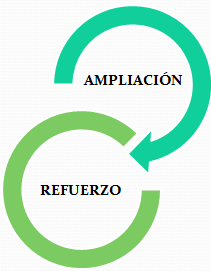 Atención a alumnos/as con necesidades específicas de apoyo educativo. Se centrarán en la realización de adaptaciones curriculares no significativas y de acceso. Consideraremos fundamental en el caso de tener alumnos/as con estas características el asesoramiento y la supervisión que se realice desde el departamento de orientación del centro.Esta programación, por tanto, para dar respuesta a la diversidad del alumnado y a las consiguientes necesidades educativas, contará con las siguientes finalidades básicas:	Prevenir la aparición o evitar la consolidación de las dificultades de aprendizaje.	Facilitar el proceso de socialización y autonomía de los alumnos y alumnas.	Asegurar la coherencia, progresión y continuidad de la intervención educativa.	Fomentar actitudes de respeto a las diferencias individuales.9. 	EVALUACIÓN DEL MÓDULOSegún lo establecido en el título V, del capítulo I, en su art. 51, del Real Decreto 1147/2011, de 29 de julio, por el que se establece la ordenación general de la formación profesional del sistema educativo, los requisitos básicos para la realización de la evaluación de las enseñanzas de formación profesional son:La evaluación del aprendizaje del alumnado de las enseñanzas de formación profesional se realizará por módulos profesionales. Los procesos de evaluación se adecuarán a las adaptaciones metodológicas de las que haya podido ser objeto el alumnado con discapacidad y se garantizará su accesibilidad a las pruebas de evaluación.En todo caso, la evaluación se realizará tomando como referencia los objetivos, expresados en resultados de aprendizaje, y los criterios de evaluación de cada uno de los módulos profesionales, así como los objetivos generales del ciclo formativo o curso de especialización.El tutor de la empresa designado por el correspondiente centro de trabajo para el periodo de estancia del alumno, colaborará con el tutor del centro educativo para la evaluación del módulo de formación en centros de trabajo. Dicho módulo profesional se calificará como apto o no apto y no se tendrá en cuenta para calcular la nota media del expediente académico.Cada módulo profesional podrá ser objeto de evaluación en cuatro convocatorias, excepto el de formación en centros de trabajo que lo será en dos. Con carácter excepcional, las Administraciones educativas podrán establecer convocatorias extraordinarias para aquellas personas que hayan agotado las cuatro convocatorias por motivos de enfermedad o discapacidad u otros que condicionen o impidan el desarrollo ordinario de los estudios.La calificación de los módulos profesionales, excepto el de formación en centros de trabajo, será numérica, entre uno y diez, sin decimales. La superación de las enseñanzas requerirá la evaluación positiva en todos los módulos profesionales que las componen. Se consideran positivas las puntuaciones iguales o superiores a cinco puntos.La nota final del ciclo formativo será la media aritmética expresada con dos decimales. La calificación obtenida en un módulo profesional superado será trasladable a cualquiera de los ciclos en los que esté incluido.La finalidad de la evaluación es, pues, la valoración del logro de los resultados de aprendizaje por parte de los alumnos/as, que se concretará en una serie de acciones planificadas a lo largo del proceso formativo. De esta manera, el proceso de evaluación deberá dar respuestas a las siguientes cuestiones relativas a dicho proceso:9.1. ¿Qué evaluar?Se debe evaluar se han alcanzado los resultados de aprendizaje por parte del alumnado, así como nuestra práctica docente. Desde esta perspectiva la evaluación será un proceso sistemático, gradual, continuado e integral, en el que se irá valorando hasta qué punto se van alcanzando los objetivos propuestos. En este sentido, vamos a considerar los resultados de aprendizaje como expresión de los resultados que deben ser alcanzados por el alumnado en el proceso de enseñanza-aprendizaje, mientras que los referentes de la evaluación serán los criterios de evaluación que aparecen en el Real Decreto que desarrolla el título, y que se alcanzarán mediante los objetivos didácticos de las unidades.9.2. Criterios de evaluaciónLos criterios de evaluación constituyen un enunciado que expresa el tipo y grado de aprendizaje que se espera que hayan alcanzado los alumnos/as en un momento determinado.Aparecerán de manera específica en el Real Decreto que desarrolla el Título en relación con los resultados de aprendizaje, posibilitando comprobar si dichos resultados han sido adquiridos o no. La programación que presentamos es de carácter genérico y válida para cualquier ciclo, por lo que se han seleccionado los resultados de aprendizaje y criterios de evaluación genéricos correspondientes al módulo de FOL y que hemos reflejado anteriormente en cada una de las unidades que hemos desarrollado en el apartado de contenidos (por lo que no repetiremos ahora).Para evaluar si el alumnado ha alcanzado los criterios de evaluación propios del módulo de FOL se recomienda al profesorado que seleccione aquellas actividades del libro que permitan observar y evaluar el grado de consecución de cada uno de los criterios de evaluación que se establecen para el módulo de FOL.9.3. ¿CUÁNDO EVALUAR?La evaluación que propondré será continua y permanente, como permanente y continuo es el propio proceso formativo. Distinguiré tres momentos clave en el proceso de evaluación:	Evaluación inicial, con un alto valor y un profundo significado diagnóstico, nos informa de la situación de partida del alumno para enfrentarse con nuevos aprendizajes. La haré al comienzo del cada curso (como ya se ha comentado en varias ocasiones durante el desarrollo de esta programación, y para lo que se facilitan en los recursos del libro una serie de cuestionarios para poder realizar de manera más detallada y correcta) y en cada unidad didáctica para determinar los conocimientos, procedimientos y actitudes de los que se parte a través del caso práctico inicial que se establece en cada unidad.	Evaluación formativa, que llevaré a cabo mediante el tratamiento de las distintas unidades de la programación, ajustando la marcha de esta a las necesidades y logros detectados. A lo largo de las distintas unidades se irán recogiendo numerosas evidencias a través de los diferentes instrumentos de evaluación, que permitirá adaptar el proceso y proponer otra serie de actividades para los alumnos/as que no vayan consiguiendo los objetivos y criterios de evaluación propuestos y orientar trabajos libres para los que muestren un mayor nivel.	Evaluación sumativa o final, que conllevará la calificación del alumnado conforme a las diferentes evidencias recogidas a través de la aplicación de numerosos y variados instrumentos de evaluación cuyo fin es detectar y valorar el grado de consecución de los diferentes criterios de evaluación.9.4. ¿Cómo evaluar?Para evaluar el grado de consecución de los resultados de aprendizaje del alumnado mediante la valoración de los criterios de evaluación tendremos que basarnos en los diferentes instrumentos de evaluación, entendidos estos como los mecanismos, recursos o procedimientos que se utilizarán para obtener información acerca de todos los factores que intervienen en el proceso formativo con la finalidad de poder llevar a cabo en cada momento la evaluación correspondiente. La elección de una técnica e instrumento determinada dependerá de las características de la información que es necesario obtener, en función de los criterios de evaluación que queremos evaluar y del momento en que se lleve a cabo. 9.5. CALIFICACIÓNLa calificación de los módulos profesionales, como comentamos anteriormente, será numérica, entre uno y diez, sin decimales. La superación del ciclo formativo requerirá la evaluación positiva en todos los módulos profesionales que lo componen. Se consideran positivas las puntuaciones iguales o superiores a cinco puntos. La nota final del ciclo formativo será la media aritmética de todos los módulos expresada con dos decimales.10.	SEGUIMIENTO Y REVISIÓNEsta programación deberá ser revisada o modificada, si es necesario, en cualquier momento del curso académico y a la vista de su evaluación, y en todo caso se recomienda revisarla a la finalización de cada evaluación parcial para comprobar su adecuación al alumnado.TÍTULOSTÍTULOSBLOQUE 1: LAS RELACIONES LABORALESU.D. 1EL DERECHO DEL TRABAJOBLOQUE 1: LAS RELACIONES LABORALESU.D. 2EL CONTRATO DE TRABAJOBLOQUE 1: LAS RELACIONES LABORALESU.D. 3LA JORNADA LABORAL Y LA RETRIBUCIÓNBLOQUE 1: LAS RELACIONES LABORALESU.D. 4MODIFICACIÓN, SUSPENSIÓN Y EXTINCIÓN DEL CONTRATO DE TRABAJOBLOQUE 1: LAS RELACIONES LABORALESU.D. 5PARTICIPACIÓN DE LOS TRABAJADORES EN LA EMPRESABLOQUE 1: LAS RELACIONES LABORALESU.D. 6LA SEGURIDAD SOCIALBLOQUE 2: LA PREVENCIÓN DE RIESGOS LABORALES EN LA EMPRESAU.D. 7LA SALUD LABORALBLOQUE 2: LA PREVENCIÓN DE RIESGOS LABORALES EN LA EMPRESAU.D. 8LA GESTIÓN DE LA PREVENCIÓN EN LA EMPRESABLOQUE 2: LA PREVENCIÓN DE RIESGOS LABORALES EN LA EMPRESAU.D. 9LOS RIESGOS PROFESIONALESBLOQUE 2: LA PREVENCIÓN DE RIESGOS LABORALES EN LA EMPRESAU.D. 10ACTUACIÓN FRENTE A EMERGENCIAS: EL PLAN DE AUTOPROTECCIÓN Y LOS PRIMEROS AUXILIOSBLOQUE 3: EL TRABAJO EN EQUIPOU.D. 11LOS EQUIPOS DE TRABAJOBLOQUE 3: EL TRABAJO EN EQUIPOU.D. 12LA GESTIÓN DEL CONFLICTOBLOQUE 4: LA BÚSQUEDA ACTIVA DE EMPLEOU.D. 13LA CARRERA PROFESIONALBLOQUE 4: LA BÚSQUEDA ACTIVA DE EMPLEOU.D. 14LA BÚSQUEDA DE EMPLEOUNIDAD 1EL DERECHO DEL TRABAJORESULTADO DE APRENDIZAJERESULTADO DE APRENDIZAJEEjerce los derechos y cumple las obligaciones que se derivan de las relaciones laborales, reconociéndolas en los diferentes contratos de trabajo.Ejerce los derechos y cumple las obligaciones que se derivan de las relaciones laborales, reconociéndolas en los diferentes contratos de trabajo.OBJETIVOS DIDÁCTICOSOBJETIVOS DIDÁCTICOSComprender el concepto del Derecho del trabajo.Reconocer y distinguir los tipos y características de las relaciones laborales.Identificar y relacionar las fuentes del Derecho laboral.Distinguir los principales organismos que intervienen en las relaciones entre trabajadores y empresarios.Conocer los derechos y deberes de trabajadores, así como los deberes y potestades del empresario.Comprender el concepto del Derecho del trabajo.Reconocer y distinguir los tipos y características de las relaciones laborales.Identificar y relacionar las fuentes del Derecho laboral.Distinguir los principales organismos que intervienen en las relaciones entre trabajadores y empresarios.Conocer los derechos y deberes de trabajadores, así como los deberes y potestades del empresario.CONTENIDOSCONTENIDOSEl Derecho del TrabajoLa relación laboral Las fuentes del Derecho del Trabajo  Principios de aplicación del Derecho del Trabajo Los tribunales laboralesLa Administración laboral Derechos y deberes laboralesEl Derecho del TrabajoLa relación laboral Las fuentes del Derecho del Trabajo  Principios de aplicación del Derecho del Trabajo Los tribunales laboralesLa Administración laboral Derechos y deberes laboralesCRITERIOS DE EVALUACIÓNCRITERIOS DE EVALUACIÓNSe han identificado los conceptos básicos del derecho del trabajo.Se han distinguido los principales organismos que intervienen en las relaciones entre empresarios y trabajadores.Se han determinado los derechos y obligaciones derivados de la relación laboral.Se han identificado los conceptos básicos del derecho del trabajo.Se han distinguido los principales organismos que intervienen en las relaciones entre empresarios y trabajadores.Se han determinado los derechos y obligaciones derivados de la relación laboral.UNIDAD 2EL CONTRATO DE TRABAJORESULTADO DE APRENDIZAJERESULTADO DE APRENDIZAJEEjerce los derechos y cumple las obligaciones que se derivan de las relaciones laborales, reconociéndolas en los diferentes contratos de trabajo.Ejerce los derechos y cumple las obligaciones que se derivan de las relaciones laborales, reconociéndolas en los diferentes contratos de trabajo.OBJETIVOS DIDÁCTICOSOBJETIVOS DIDÁCTICOSDeterminar y comprender los elementos esenciales del contrato de trabajo.Identificar el contenido y formas del contrato de trabajo.Conocer, clasificar y diferenciar las diferentes modalidades contractuales.Identificar las medidas para el fomento del empleo aplicables a determinados colectivos.Conocer las relaciones contractuales realizadas por las ETT.Determinar y comprender los elementos esenciales del contrato de trabajo.Identificar el contenido y formas del contrato de trabajo.Conocer, clasificar y diferenciar las diferentes modalidades contractuales.Identificar las medidas para el fomento del empleo aplicables a determinados colectivos.Conocer las relaciones contractuales realizadas por las ETT.CONTENIDOSCONTENIDOS2.1. El contrato de trabajo2.2. Forma y condiciones del contrato de trabajo 2.3. Modalidades contractuales2.4. Contratos indefinidos 2.5. Contratos temporales 2.6. Contrato para la formación y el aprendizaje2.7. Contrato en prácticas2.8. Otras modalidades contractuales: el contrato a tiempo parcial 2.9. ¿Qué contrato deben realizarme? ¿Contrato eventual, contrato indefinido fijo discontinuo o contrato indefinido a tiempo parcial?2.10. Las empresas de trabajo temporal2.1. El contrato de trabajo2.2. Forma y condiciones del contrato de trabajo 2.3. Modalidades contractuales2.4. Contratos indefinidos 2.5. Contratos temporales 2.6. Contrato para la formación y el aprendizaje2.7. Contrato en prácticas2.8. Otras modalidades contractuales: el contrato a tiempo parcial 2.9. ¿Qué contrato deben realizarme? ¿Contrato eventual, contrato indefinido fijo discontinuo o contrato indefinido a tiempo parcial?2.10. Las empresas de trabajo temporalCRITERIOS DE EVALUACIÓNCRITERIOS DE EVALUACIÓNSe han clasificado las principales modalidades de contratación, identificando las medidas de fomento de la contratación para determinados colectivos.Se han clasificado las principales modalidades de contratación, identificando las medidas de fomento de la contratación para determinados colectivos.UNIDAD 3LA JORNADA LABORAL Y LA RETRIBUCIÓNRESULTADO DE APRENDIZAJERESULTADO DE APRENDIZAJEEjerce los derechos y cumple las obligaciones que se derivan de las relaciones laborales, reconociéndolas en los diferentes contratos de trabajo.Ejerce los derechos y cumple las obligaciones que se derivan de las relaciones laborales, reconociéndolas en los diferentes contratos de trabajo.OBJETIVOS DIDÁCTICOSOBJETIVOS DIDÁCTICOSConocer el concepto de jornada laboral.Distinguir los diferentes tipos de jornada laboral.Conocer los descansos y permisos laborales establecidos por la ley.Identificar y comprender los diferentes elementos de una nómina.Calcular y liquidar la nómina según la normativa vigente.Identificar las medidas establecidas por la legislación vigente para la conciliación de la vida laboral y familiar.Conocer el concepto de jornada laboral.Distinguir los diferentes tipos de jornada laboral.Conocer los descansos y permisos laborales establecidos por la ley.Identificar y comprender los diferentes elementos de una nómina.Calcular y liquidar la nómina según la normativa vigente.Identificar las medidas establecidas por la legislación vigente para la conciliación de la vida laboral y familiar.CONTENIDOSCONTENIDOSLa jornada laboralLos permisos laboralesLa retribución salarialLa nóminaLa jornada laboralLos permisos laboralesLa retribución salarialLa nóminaCRITERIOS DE EVALUACIÓNCRITERIOS DE EVALUACIÓNSe ha analizado el recibo de salarios, identificando los principales elementos que lo integran.Se han valorado las medidas establecidas por la legislación vigente para la conciliación de la vida laboral y familiar.Se ha analizado el recibo de salarios, identificando los principales elementos que lo integran.Se han valorado las medidas establecidas por la legislación vigente para la conciliación de la vida laboral y familiar.UNIDAD 4MODIFICACIÓN, SUSPENSIÓN Y EXTINCIÓN DEL CONTRATO DE TRABAJORESULTADO DE APRENDIZAJERESULTADO DE APRENDIZAJEEjerce los derechos y cumple las obligaciones que se derivan de las relaciones laborales, reconociéndolas en los diferentes contratos de trabajo.Ejerce los derechos y cumple las obligaciones que se derivan de las relaciones laborales, reconociéndolas en los diferentes contratos de trabajo.OBJETIVOS DIDÁCTICOSOBJETIVOS DIDÁCTICOSIdentificar y distinguir los diferentes tipos de modificaciones del contrato de trabajo que se pueden efectuar por parte del empresario.Diferenciar y conocer las causas y efectos de los distintos tipos de suspensión del contrato de trabajo.Conocer y comprender las causas y los efectos de las diferentes formas de extinción contractual.Describir el proceso de actuación del trabajador en caso de despido.Identificar las medidas establecidas por la legislación vigente para la conciliación de la vida laboral y familiar.Identificar y distinguir los diferentes tipos de modificaciones del contrato de trabajo que se pueden efectuar por parte del empresario.Diferenciar y conocer las causas y efectos de los distintos tipos de suspensión del contrato de trabajo.Conocer y comprender las causas y los efectos de las diferentes formas de extinción contractual.Describir el proceso de actuación del trabajador en caso de despido.Identificar las medidas establecidas por la legislación vigente para la conciliación de la vida laboral y familiar.CONTENIDOSCONTENIDOSModificación de las condiciones de trabajoSuspensión del contrato de trabajoExtinción del contrato de trabajoProcedimiento de actuación del trabajador en caso de despidoEl finiquitoModificación de las condiciones de trabajoSuspensión del contrato de trabajoExtinción del contrato de trabajoProcedimiento de actuación del trabajador en caso de despidoEl finiquitoCRITERIOS DE EVALUACIÓNCRITERIOS DE EVALUACIÓNSe han identificado las causas y efectos de la modificación, suspensión y extinción de la relación laboral.Se han valorado las medidas establecidas por la legislación vigente para la conciliación de la vida laboral y familiar.Se han identificado las causas y efectos de la modificación, suspensión y extinción de la relación laboral.Se han valorado las medidas establecidas por la legislación vigente para la conciliación de la vida laboral y familiar.UNIDAD 5PARTICIPACIÓN DE LOS TRABAJADORES EN LA EMPRESARESULTADO DE APRENDIZAJERESULTADO DE APRENDIZAJEEjerce los derechos y cumple las obligaciones que se derivan de las relaciones laborales, reconociéndolas en los diferentes contratos de trabajo.Ejerce los derechos y cumple las obligaciones que se derivan de las relaciones laborales, reconociéndolas en los diferentes contratos de trabajo.OBJETIVOS DIDÁCTICOSOBJETIVOS DIDÁCTICOSIdentificar las distintas formas de representación de los trabajadores en la empresa.Conocer las garantías y competencias de los representantes de los trabajadores.Analizar los principales aspectos de los convenios colectivos.Conocer las medidas de conflicto colectivo.Identificar las distintas formas de representación de los trabajadores en la empresa.Conocer las garantías y competencias de los representantes de los trabajadores.Analizar los principales aspectos de los convenios colectivos.Conocer las medidas de conflicto colectivo.CONTENIDOSCONTENIDOSLa representación de los trabajadores en la empresaLa representación colectiva sindicalLa representación colectiva unitariaLa negociación colectivaEl convenio colectivo El conflicto colectivoLa representación de los trabajadores en la empresaLa representación colectiva sindicalLa representación colectiva unitariaLa negociación colectivaEl convenio colectivo El conflicto colectivoCRITERIOS DE EVALUACIÓNCRITERIOS DE EVALUACIÓNSe han determinado las condiciones de trabajo pactadas en un convenio colectivo aplicable a un sector profesional relacionado con el título.Se han analizado las diferentes medidas de conflicto colectivo y los procedimientos de solución de conflictos.Se han determinado las condiciones de trabajo pactadas en un convenio colectivo aplicable a un sector profesional relacionado con el título.Se han analizado las diferentes medidas de conflicto colectivo y los procedimientos de solución de conflictos.UNIDAD 6LA SEGURIDAD SOCIALRESULTADO DE APRENDIZAJERESULTADO DE APRENDIZAJEDetermina la acción protectora del sistema de la Seguridad Social identificando las distintas clases de prestaciones ante las diversas contingencias.Determina la acción protectora del sistema de la Seguridad Social identificando las distintas clases de prestaciones ante las diversas contingencias.OBJETIVOS DIDÁCTICOSOBJETIVOS DIDÁCTICOSIdentificar y valorar la importancia del sistema y regímenes de la Seguridad Social.Determinar las obligaciones del empresario y del trabajador con respecto a la Seguridad Social.Conocer las diferentes contingencias y prestaciones de la Seguridad Social.Identificar los requisitos fundamentales que dan derecho a las distintas prestaciones de la seguridad social.Realizar los cálculos básicos para determinar la cuantía de la prestación por desempleo de nivel contributivo.Identificar y valorar la importancia del sistema y regímenes de la Seguridad Social.Determinar las obligaciones del empresario y del trabajador con respecto a la Seguridad Social.Conocer las diferentes contingencias y prestaciones de la Seguridad Social.Identificar los requisitos fundamentales que dan derecho a las distintas prestaciones de la seguridad social.Realizar los cálculos básicos para determinar la cuantía de la prestación por desempleo de nivel contributivo.CONTENIDOSCONTENIDOSEl sistema de la Seguridad Social.Obligaciones con la Seguridad Social de empresarios y trabajadores.La acción protectora de la seguridad social. Protección en situaciones de desempleo.El sistema de la Seguridad Social.Obligaciones con la Seguridad Social de empresarios y trabajadores.La acción protectora de la seguridad social. Protección en situaciones de desempleo.CRITERIOS DE EVALUACIÓNCRITERIOS DE EVALUACIÓNSe ha valorado el papel de la Seguridad Social como pilar esencial para la mejora de la calidad de vida de los ciudadanos.Se han identificado los regímenes existentes en el sistema de la Seguridad Social.Se han identificado las obligaciones de empresario y trabajador dentro del sistema de Seguridad Social.Se han identificado en un supuesto sencillo las bases de cotización de un trabajador y las cuotas correspondientes al trabajador.Se han enumerado las diversas contingencias que cubre el sistema de Seguridad Social.Se han clasificado las prestaciones del sistema de Seguridad Social, identificando los requisitos.Se han determinado las posibles situaciones legales de desempleo en supuestos prácticos sencillos.Se ha realizado el cálculo de la duración y cuantía de una prestación por desempleo de nivel contributivo básico.Se ha valorado el papel de la Seguridad Social como pilar esencial para la mejora de la calidad de vida de los ciudadanos.Se han identificado los regímenes existentes en el sistema de la Seguridad Social.Se han identificado las obligaciones de empresario y trabajador dentro del sistema de Seguridad Social.Se han identificado en un supuesto sencillo las bases de cotización de un trabajador y las cuotas correspondientes al trabajador.Se han enumerado las diversas contingencias que cubre el sistema de Seguridad Social.Se han clasificado las prestaciones del sistema de Seguridad Social, identificando los requisitos.Se han determinado las posibles situaciones legales de desempleo en supuestos prácticos sencillos.Se ha realizado el cálculo de la duración y cuantía de una prestación por desempleo de nivel contributivo básico.UNIDAD 7LA SALUD LABORALRESULTADO DE APRENDIZAJERESULTADO DE APRENDIZAJEEvalúa los riesgos derivados de su actividad, analizando las condiciones de trabajo y los factores de riesgo presentes en su entorno laboral.Participa en la elaboración de un plan de prevención de riesgos en una pequeña empresa, identificando las responsabilidades de todos los agentes implicados. Aplica las medidas de prevención y protección, analizando las situaciones de riesgo en el entorno laboral del Título.Evalúa los riesgos derivados de su actividad, analizando las condiciones de trabajo y los factores de riesgo presentes en su entorno laboral.Participa en la elaboración de un plan de prevención de riesgos en una pequeña empresa, identificando las responsabilidades de todos los agentes implicados. Aplica las medidas de prevención y protección, analizando las situaciones de riesgo en el entorno laboral del Título.OBJETIVOS DIDÁCTICOSOBJETIVOS DIDÁCTICOSValorar la importancia de trabajar en condiciones de seguridad para evitar riesgos que afecten a nuestra salud.Identificar y clasificar los daños derivados del trabajo.Conocer el marco normativo básico en materia de prevención de riesgos laborales.Clasificar los distintos organismos públicos en materia de prevención e identificar sus funciones.Valorar la importancia de trabajar en condiciones de seguridad para evitar riesgos que afecten a nuestra salud.Identificar y clasificar los daños derivados del trabajo.Conocer el marco normativo básico en materia de prevención de riesgos laborales.Clasificar los distintos organismos públicos en materia de prevención e identificar sus funciones.CONTENIDOSCONTENIDOSTrabajo y saludLos daños derivados del trabajoMarco normativo básicoDerechos y obligaciones en materia de prevención de riesgos laboralesOrganismos públicos en materia de prevenciónTrabajo y saludLos daños derivados del trabajoMarco normativo básicoDerechos y obligaciones en materia de prevención de riesgos laboralesOrganismos públicos en materia de prevenciónCRITERIOS DE EVALUACIÓNCRITERIOS DE EVALUACIÓNSe ha valorado la importancia de la cultura preventiva en todos los ámbitos y actividades de la empresa.Se han relacionado las condiciones laborales con la salud del trabajador.Se han clasificado y descrito los tipos de daños profesionales, con especial referencia a accidentes de trabajo y enfermedades profesionales, relacionados con el perfil profesional del Título.Se han determinado los principales derechos y deberes en materia de prevención de riesgos laborales.Se han determinado los requisitos y condiciones para la vigilancia de la salud del trabajador, y su importancia como medida de prevención.Se han identificado los organismos públicos relacionados con la prevención de riesgos laborales.Se ha valorado la importancia de la cultura preventiva en todos los ámbitos y actividades de la empresa.Se han relacionado las condiciones laborales con la salud del trabajador.Se han clasificado y descrito los tipos de daños profesionales, con especial referencia a accidentes de trabajo y enfermedades profesionales, relacionados con el perfil profesional del Título.Se han determinado los principales derechos y deberes en materia de prevención de riesgos laborales.Se han determinado los requisitos y condiciones para la vigilancia de la salud del trabajador, y su importancia como medida de prevención.Se han identificado los organismos públicos relacionados con la prevención de riesgos laborales.UNIDAD 8LA GESTIÓN DE LA PREVENCIÓN EN LA EMPRESARESULTADO DE APRENDIZAJERESULTADO DE APRENDIZAJEEvalúa los riesgos derivados de su actividad, analizando las condiciones de trabajo y los factores de riesgo presentes en su entorno laboral.Participa en la elaboración de un plan de prevención de riesgos en la empresa, identificando las responsabilidades de todos los agentes implicados.Aplica las medidas de prevención y protección, analizando las situaciones de riesgo en el entorno laboral del Título.Evalúa los riesgos derivados de su actividad, analizando las condiciones de trabajo y los factores de riesgo presentes en su entorno laboral.Participa en la elaboración de un plan de prevención de riesgos en la empresa, identificando las responsabilidades de todos los agentes implicados.Aplica las medidas de prevención y protección, analizando las situaciones de riesgo en el entorno laboral del Título.OBJETIVOS DIDÁCTICOSOBJETIVOS DIDÁCTICOSIdentificar y comprender los elementos que conforman la gestión de la prevención en la empresa.Determinar el contenido básico del plan de prevención de riesgos laborales.Evaluar los riesgos laborales en función de su análisis y valoración.Conocer los principios básicos de la prevención de riesgos laborales.Establecer las diferencias entre medidas de prevención y medidas de protección.Identificar las medidas de protección individual y colectiva.Analizar y reconocer el significado de los distintos tipos de señalización de seguridad.Conocer y diferenciar las diferentes formas de organizar la prevención en la empresa.Conocer y analizar la representación de los trabajadores en la empresa en materia de prevención.Identificar y comprender los elementos que conforman la gestión de la prevención en la empresa.Determinar el contenido básico del plan de prevención de riesgos laborales.Evaluar los riesgos laborales en función de su análisis y valoración.Conocer los principios básicos de la prevención de riesgos laborales.Establecer las diferencias entre medidas de prevención y medidas de protección.Identificar las medidas de protección individual y colectiva.Analizar y reconocer el significado de los distintos tipos de señalización de seguridad.Conocer y diferenciar las diferentes formas de organizar la prevención en la empresa.Conocer y analizar la representación de los trabajadores en la empresa en materia de prevención.CONTENIDOSCONTENIDOSLa gestión de la prevención en la empresaEl plan de prevención de riesgos laboralesLa evaluación de riesgosLa planificación de la actividad preventivaMedidas de prevenciónMedidas de protecciónSeñalización de seguridadLa organización de la prevención en la empresaLa representación de los trabajadores en materia de prevenciónLa gestión de la prevención en la empresaEl plan de prevención de riesgos laboralesLa evaluación de riesgosLa planificación de la actividad preventivaMedidas de prevenciónMedidas de protecciónSeñalización de seguridadLa organización de la prevención en la empresaLa representación de los trabajadores en materia de prevenciónCRITERIOS DE EVALUACIÓNSe ha determinado la evaluación de riesgos en la empresa.Se ha valorado la importancia de la existencia de un plan preventivo en la empresa, que incluya la secuenciación de actuaciones a realizar en caso de emergencia.Se ha definido el contenido del plan de prevención en un centro de trabajo relacionado con el sector profesional del Título.Se han definido las técnicas de prevención y de protección que deben aplicarse para evitar los daños en su origen y minimizar sus consecuencias en caso de que sean inevitables.Se ha analizado el significado y alcance de los distintos tipos de señalización de seguridad.Se han clasificado las distintas formas de gestión de la prevención en la empresa, en función de los distintos criterios establecidos en la normativa sobre prevención de riesgos laborales.Se han determinado las formas de representación de los trabajadores en la empresa en materia de prevención de riesgos.UNIDAD 9LOS RIESGOS PROFESIONALESRESULTADO DE APRENDIZAJERESULTADO DE APRENDIZAJEEvalúa los riesgos derivados de su actividad, analizando las condiciones de trabajo y los factores de riesgo presentes en su entorno laboral.Evalúa los riesgos derivados de su actividad, analizando las condiciones de trabajo y los factores de riesgo presentes en su entorno laboral.OBJETIVOS DIDÁCTICOSOBJETIVOS DIDÁCTICOSDetectar e identificar los factores de riesgo que puedan existir en un puesto de trabajo.Clasificar los factores riesgo en función de las condiciones que los generan.Conocer y relacionar los efectos de los diferentes riesgos laborales sobre la salud.Valorar positivamente la importancia de conocer los factores de riesgo del puesto de trabajo para evitar daños sobre la salud.Identificar las medidas preventivas adecuadas para evitar daños laborales en función del riesgo.Detectar e identificar los factores de riesgo que puedan existir en un puesto de trabajo.Clasificar los factores riesgo en función de las condiciones que los generan.Conocer y relacionar los efectos de los diferentes riesgos laborales sobre la salud.Valorar positivamente la importancia de conocer los factores de riesgo del puesto de trabajo para evitar daños sobre la salud.Identificar las medidas preventivas adecuadas para evitar daños laborales en función del riesgo.CONTENIDOSCONTENIDOSLos riesgos laboralesRiesgos derivados de las condiciones de seguridadRiesgos derivados de las condiciones medioambientalesRiesgos derivados de las condiciones ergonómicasRiesgos derivados de las condiciones psicosocialesLos riesgos laboralesRiesgos derivados de las condiciones de seguridadRiesgos derivados de las condiciones medioambientalesRiesgos derivados de las condiciones ergonómicasRiesgos derivados de las condiciones psicosocialesCRITERIOS DE EVALUACIÓNCRITERIOS DE EVALUACIÓNSe han determinado las condiciones de trabajo con significación para la prevención en los entornos de trabajo relacionados con el perfil profesional del título.Se han clasificado los factores de riesgo en la actividad y los daños derivados de los mismos.Se han identificado las situaciones de riesgo más habituales en los entornos de trabajo del título.Se han determinado las condiciones de trabajo con significación para la prevención en los entornos de trabajo relacionados con el perfil profesional del título.Se han clasificado los factores de riesgo en la actividad y los daños derivados de los mismos.Se han identificado las situaciones de riesgo más habituales en los entornos de trabajo del título.UNIDAD 10PRIMEROS AUXILIOSRESULTADO DE APRENDIZAJERESULTADO DE APRENDIZAJEAplica las medidas de protección y prevención, analizando las situaciones de riesgo en el entorno laboral que corresponden a su sector profesional.Aplica las medidas de protección y prevención, analizando las situaciones de riesgo en el entorno laboral que corresponden a su sector profesional.OBJETIVOS DIDÁCTICOSOBJETIVOS DIDÁCTICOSConocer los componentes esenciales del plan de autoprotección de la empresa, así como analizar los protocolos de actuación en caso de emergencia.Valorar y reconocer la importancia del conocimiento de las técnicas de primeros auxilios en caso de accidente.Aplicar eficazmente el Soporte Vital Básico.Identificar y aplicar de manera adecuada las técnicas básicas de primeros auxilios en el lugar del accidente.Conocer los componentes esenciales del plan de autoprotección de la empresa, así como analizar los protocolos de actuación en caso de emergencia.Valorar y reconocer la importancia del conocimiento de las técnicas de primeros auxilios en caso de accidente.Aplicar eficazmente el Soporte Vital Básico.Identificar y aplicar de manera adecuada las técnicas básicas de primeros auxilios en el lugar del accidente.CONTENIDOSCONTENIDOSLa actuación frente a emergencias en la empresaEl plan de autoprotecciónEl plan de emergenciasConcepto de primeros auxiliosTécnicas de primeros auxilios en función de las lesionesTransporte de accidentadosBotiquín de primeros auxiliosLa actuación frente a emergencias en la empresaEl plan de autoprotecciónEl plan de emergenciasConcepto de primeros auxiliosTécnicas de primeros auxilios en función de las lesionesTransporte de accidentadosBotiquín de primeros auxiliosCRITERIOS DE EVALUACIÓNCRITERIOS DE EVALUACIÓNSe han analizado los protocolos de actuación en caso de emergencia.Se ha proyectado un plan de emergencia y evacuación en una pequeña y mediana empresa (pyme).Se han identificado las técnicas de clasificación de heridos en caso de emergencia donde existan víctimas de diversa gravedad.Se han identificado las técnicas básicas de primeros auxilios que han de ser aplicadas en el lugar del accidente ante distintos tipos de daños, y la composición y uso del botiquín.Se han analizado los protocolos de actuación en caso de emergencia.Se ha proyectado un plan de emergencia y evacuación en una pequeña y mediana empresa (pyme).Se han identificado las técnicas de clasificación de heridos en caso de emergencia donde existan víctimas de diversa gravedad.Se han identificado las técnicas básicas de primeros auxilios que han de ser aplicadas en el lugar del accidente ante distintos tipos de daños, y la composición y uso del botiquín.UNIDAD 11LOS EQUIPOS DE TRABAJORESULTADO DE APRENDIZAJERESULTADO DE APRENDIZAJEAplica las estrategias del trabajo en equipo, valorando su eficacia y eficiencia para la consecución de los objetivos de la organización.Aplica las estrategias del trabajo en equipo, valorando su eficacia y eficiencia para la consecución de los objetivos de la organización.OBJETIVOS DIDÁCTICOSOBJETIVOS DIDÁCTICOSIdentificar las diferentes clases de equipo de trabajo, sus características y etapas.Distinguir las características de un equipo de trabajo eficaz con respecto a los equipos ineficaces.Diferenciar y valorar positivamente la existencia de diferentes roles y opiniones de los componentes de un equipo de trabajo.Conocer y valorar las ventajas del trabajo en equipo.Aplicar y comprender las diferentes técnicas de dinámica de grupos en los equipos de trabajo.Identificar las diferentes clases de equipo de trabajo, sus características y etapas.Distinguir las características de un equipo de trabajo eficaz con respecto a los equipos ineficaces.Diferenciar y valorar positivamente la existencia de diferentes roles y opiniones de los componentes de un equipo de trabajo.Conocer y valorar las ventajas del trabajo en equipo.Aplicar y comprender las diferentes técnicas de dinámica de grupos en los equipos de trabajo.CONTENIDOSCONTENIDOSLos equipos de trabajoLa comunicación en un equipo de trabajoCaracterísticas de un equipo de trabajo eficazLos roles en el equipo de trabajoTécnicas de dinámicas de trabajo en equipoLos equipos de trabajoLa comunicación en un equipo de trabajoCaracterísticas de un equipo de trabajo eficazLos roles en el equipo de trabajoTécnicas de dinámicas de trabajo en equipoCRITERIOS DE EVALUACIÓNCRITERIOS DE EVALUACIÓNSe han identificado los equipos de trabajo que pueden constituirse en una situación real de trabajo.Se han determinado las características del equipo de trabajo eficaz frente a los equipos ineficaces.Se han valorado las ventajas de trabajo en equipo en situaciones de trabajo relacionadas con el perfil del título.Se ha valorado positivamente la necesaria existencia de diversidad de roles y opiniones asumidos por los miembros de un equipo.Se han identificado los equipos de trabajo que pueden constituirse en una situación real de trabajo.Se han determinado las características del equipo de trabajo eficaz frente a los equipos ineficaces.Se han valorado las ventajas de trabajo en equipo en situaciones de trabajo relacionadas con el perfil del título.Se ha valorado positivamente la necesaria existencia de diversidad de roles y opiniones asumidos por los miembros de un equipo.UNIDAD 12LA GESTIÓN DEL CONFLICTORESULTADO DE APRENDIZAJERESULTADO DE APRENDIZAJEAplica las estrategias del trabajo en equipo, valorando su eficacia y eficiencia para la consecución de los objetivos de la organización.Aplica las estrategias del trabajo en equipo, valorando su eficacia y eficiencia para la consecución de los objetivos de la organización.OBJETIVOS DIDÁCTICOSOBJETIVOS DIDÁCTICOSConocer el concepto del conflicto.Identificar los tipos de conflicto y sus características.Valorar la importancia de la negociación como método de resolución de conflictos.Conocer y comprender las distintas fases de un proceso de negociación.Aplicar los métodos de resolución de conflictos más adecuados a cada situación.Conocer el concepto del conflicto.Identificar los tipos de conflicto y sus características.Valorar la importancia de la negociación como método de resolución de conflictos.Conocer y comprender las distintas fases de un proceso de negociación.Aplicar los métodos de resolución de conflictos más adecuados a cada situación.CONTENIDOSCONTENIDOS12.1. El conflicto12.2. Procedimientos de resolución de conflictos12.3. La negociación como método de solución de conflictos12.4. Otros métodos para la resolución de conflictos12.1. El conflicto12.2. Procedimientos de resolución de conflictos12.3. La negociación como método de solución de conflictos12.4. Otros métodos para la resolución de conflictosCRITERIOS DE EVALUACIÓNCRITERIOS DE EVALUACIÓNSe ha reconocido la posible existencia de conflicto entre los miembros de un grupo como un aspecto característico de las organizaciones. Se han identificado los tipos de conflictos y sus fuentes. Se han determinado procedimientos para la resolución del conflicto.Se ha reconocido la posible existencia de conflicto entre los miembros de un grupo como un aspecto característico de las organizaciones. Se han identificado los tipos de conflictos y sus fuentes. Se han determinado procedimientos para la resolución del conflicto.UNIDAD 13LA CARRERA PROFESIONALRESULTADO DE APRENDIZAJERESULTADO DE APRENDIZAJESelecciona oportunidades de empleo, identificando las diferentes posibilidades de inserción y las alternativas de aprendizaje a lo largo de la vida.Selecciona oportunidades de empleo, identificando las diferentes posibilidades de inserción y las alternativas de aprendizaje a lo largo de la vida.OBJETIVOS DIDÁCTICOSOBJETIVOS DIDÁCTICOSComprender el funcionamiento del mercado laboral, así como identificar sus principales componentes e indicadores.Identificar los principales yacimientos de empleo.Conocer la estructura de la Formación Profesional en España.Analizar las diferentes opciones académicas y profesionales que existen al finalizar un Ciclo Formativo.Identificar las capacidades, aptitudes, actitudes e intereses requeridos para la actividad profesional.Realizar y valorar positivamente la realización de un proyecto profesional como instrumento clave para alcanzar tus objetivos profesionales.Comprender el funcionamiento del mercado laboral, así como identificar sus principales componentes e indicadores.Identificar los principales yacimientos de empleo.Conocer la estructura de la Formación Profesional en España.Analizar las diferentes opciones académicas y profesionales que existen al finalizar un Ciclo Formativo.Identificar las capacidades, aptitudes, actitudes e intereses requeridos para la actividad profesional.Realizar y valorar positivamente la realización de un proyecto profesional como instrumento clave para alcanzar tus objetivos profesionales.CONTENIDOSCONTENIDOSEl mercado laboralLa formación profesional en EspañaLos itinerarios formativosEl proyecto profesionalLa toma de decisionesEl mercado laboralLa formación profesional en EspañaLos itinerarios formativosEl proyecto profesionalLa toma de decisionesCRITERIOS DE EVALUACIÓNCRITERIOS DE EVALUACIÓNSe han determinado las aptitudes y actitudes requeridas para la actividad profesional relacionada con el perfil del título.Se han identificado los itinerarios formativos-profesionales relacionados con el perfil profesional del título.Se ha valorado la importancia de la formación permanente como factor clave para la empleabilidad y la adaptación a las exigencias del proceso productivo. Se han determinado las técnicas utilizadas en el proceso de búsqueda de empleo.Se han identificado los principales yacimientos de empleo y de inserción laboral del título.Se han previsto las alternativas de autoempleo en los sectores profesionales relacionados con el título.Se ha realizado la valoración de la personalidad, aspiraciones, actitudes, y formación propia para la toma de decisiones.Se han determinado las aptitudes y actitudes requeridas para la actividad profesional relacionada con el perfil del título.Se han identificado los itinerarios formativos-profesionales relacionados con el perfil profesional del título.Se ha valorado la importancia de la formación permanente como factor clave para la empleabilidad y la adaptación a las exigencias del proceso productivo. Se han determinado las técnicas utilizadas en el proceso de búsqueda de empleo.Se han identificado los principales yacimientos de empleo y de inserción laboral del título.Se han previsto las alternativas de autoempleo en los sectores profesionales relacionados con el título.Se ha realizado la valoración de la personalidad, aspiraciones, actitudes, y formación propia para la toma de decisiones.UNIDAD 14EL PROCESO DE BÚSQUEDA ACTIVA DE EMPLEORESULTADO DE APRENDIZAJERESULTADO DE APRENDIZAJESelecciona oportunidades de empleo, identificando las diferentes posibilidades de inserción y las alternativas de aprendizaje a lo largo de la vida.Selecciona oportunidades de empleo, identificando las diferentes posibilidades de inserción y las alternativas de aprendizaje a lo largo de la vida.OBJETIVOS DIDÁCTICOSOBJETIVOS DIDÁCTICOSIdentificar y diferenciar las diferentes fuentes de información para la búsqueda activa de empleo.Conocer y valorar la importancia de Internet como fuente de información básica para la búsqueda de empleo.Identificar las oportunidades de aprendizaje y empleo en otros países.Conocer y comprender las distintas herramientas para la búsqueda de empleo.Identificar y analizar las diferentes pruebas de selección existentes.Establecer los criterios de comportamiento correctos ante una entrevista.Identificar y diferenciar las diferentes fuentes de información para la búsqueda activa de empleo.Conocer y valorar la importancia de Internet como fuente de información básica para la búsqueda de empleo.Identificar las oportunidades de aprendizaje y empleo en otros países.Conocer y comprender las distintas herramientas para la búsqueda de empleo.Identificar y analizar las diferentes pruebas de selección existentes.Establecer los criterios de comportamiento correctos ante una entrevista.CONTENIDOSCONTENIDOSEl proceso de búsqueda de empleoLa búsqueda de empleo a través de internetTrabajar en Europa (la búsqueda de empleo en Europa)Herramientas tradicionales para la búsqueda de empleoNuevas herramientas para la búsqueda de empleo: Currículum 2.0Otras herramientas actuales para la búsqueda de empleoLa selección de personalEl proceso de búsqueda de empleoLa búsqueda de empleo a través de internetTrabajar en Europa (la búsqueda de empleo en Europa)Herramientas tradicionales para la búsqueda de empleoNuevas herramientas para la búsqueda de empleo: Currículum 2.0Otras herramientas actuales para la búsqueda de empleoLa selección de personalCRITERIOS DE EVALUACIÓNCRITERIOS DE EVALUACIÓNSe han determinado las técnicas utilizadas en el proceso de búsqueda de empleo.Se han determinado las técnicas utilizadas en el proceso de búsqueda de empleo.